ЛЬВІВСЬКИЙ НАЦІОНАЛЬНИЙ УНІВЕРСИТЕТІМЕНІ ІВАНА ФРАНКАФакультет культури і мистецтвКафедра театрознавства та акторської майстерності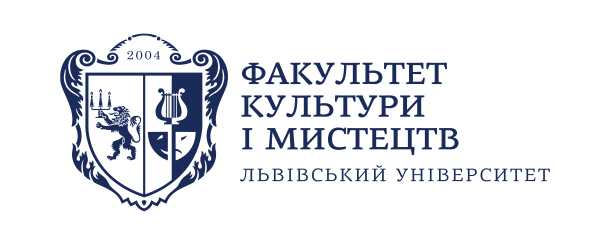 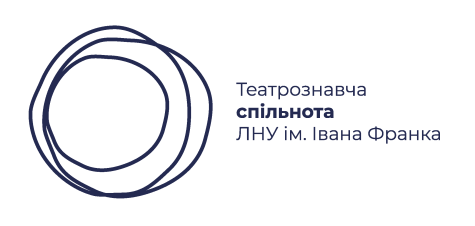 VІІ Міжнародна науково-практична студентська конференція “Актуальні питання історії, теорії та практики театру в дослідженнях студентів і молодих учених”Конференція відбувається ONLINE на платформі ZOOMза посиланням:https://us04web.zoom.us/j/72650604372?pwd=U0NMQ2VtMHlyYzU3YXh3UlJoc2o0UT09Ідентифікатор конференції: 726 5060 4372Код доступу: SsBcn727 – 28 квітня 2023 рокуПРОГРАМА  Львів – 2023IVAN FRANKO LVIV NATIONAL UNIVERSITYFACULTY OF CULTURE AND ARTSDEPARTMENT OF THEATRE STUDIES AND ACTING The seventh International scientific and practical student conference“Current issues of theatre history, theory and practice in the students and young scientists’ research”The conference takes place ONLINE on the ZOOM platformby link:https://us04web.zoom.us/j/72650604372?pwd=U0NMQ2VtMHlyYzU3YXh3UlJoc2o0UT09Meeting ID: 726 5060 4372Password: SsBcn727 – 28 April, 2023 PROGRAM Lviv, 2023Увага! Всі години у програмі вказані за київським часом /Attention!The time of the events specified by Kyiv time zone (UTC+3))Четвер, 27 квітня / Thursday, 27 April 10.00 – 10.15                  ВІДКРИТТЯ / OPENING10.15 – 14.00СЕКЦІЙНЕ ЗАСІДАННЯ – 1 / PANEL 1Виступи учасників студентського конкурсу «Сценічне мистецтво» / Reports of the participants of the student competition "Scenic Art"Модератор засідання – доц. Роман Лаврентій(секретар журі студентського конкурсу)/Moderator of panel – dr Roman Lavrentii(secretary of the jury of the student competition)Олеся Остап’юк / Olesia Ostapyuk (Львів, Україна / Lviv, Ukraine)(студентка 4 курсу, спеціальність: театрознавство, ЛНУ ім. І. Франка)РЕЖИСЕРСЬКІ ПРОЧИТАННЯ ТРАГЕДІЇ «ГАМЛЕТ» В. ШЕКСПІРА У ЧИННОМУ РЕПЕРТУАРІ ТЕАТРІВ ЗАХІДНОГО РЕГІОНУ УКРАЇНИ / DIRECTOR'S INTERPRETATIONS OF THE TRAGEDY "HAMLET" BY W. SHAKESPEARE IN THE CURRENT REPERTOIRE OF THEATERS OF THE WESTERN REGION OF UKRAINE.Науковий керівник – доц. Роман Лаврентій, канд. мистецтвозн./ Supervisor – dr Roman Lavrentii.Марія Зайцева / Mariia Zaytseva (Київ, Україна / Kyiv, Ukraine) (студентка 3 курсу, спеціальність: сценографія театру ляльок, Київський національний університет театру, кіно і телебачення ім. І.К. Карпенка-Карого)ХУДОЖНІЙ СТИЛЬ СЦЕНОГРАФИНІ ТЕТЯНИ ТОРБЕНКО/ THE ARTISTIC STYLE OF SCENOGRAPHER TETIANA TORBENKOНаукова керівниця – доц. Дар’я Іванова-Гололобова, канд. мистецтвозн./ Supervisor – dr Darya Ivanova-Hololobova.Данило Кокотюха / Danylo Kokotiukha (Київ, Україна / Kyiv, Ukraine)(студент 3 курсу, спеціальність: режисура театру ляльок, Київський національний університет театру, кіно і телебачення ім. І. К. Карпенка-Карого)ПОЛІСПЕЦИФІЧНІСТЬ ТВОРІВ ТА ЛЯЛЬКА-КОНЦЕПТ ЯК ПРОВІДНИЙ ЗАСІБ ВИРАЗНОСТІ ВИСТАВ ДЛЯ ДОРОСЛИХ РЕЖИСЕРКИ ОКСАНИ ДМІТРІЄВОЇ/ POLYSPECIFICITY OF THE WORKS AND THE PUPPET-CONCEPT AS A LEADING MEANS OF EXPRESSION OF PERFORMANCES FOR ADULTS BY DIRECTOR OKSANA DMITRIEVAНаукова керівниця – доц. Дар’я Іванова-Гололобова, канд. мистецтвозн./ Supervisor – dr Darya Ivanova-Hololobova.Мар’яна Василиків / Maryana Vasylykiv (Львів, Україна / Lviv, Ukraine)(студентка 4 курсу, спеціальність: театрознавство, ЛНУ ім. І. Франка) ТВОРЧИЙ ПОРТРЕТ ГОЛОВНОЇ РЕЖИСЕРКИ ЛЬВІВСЬКОГО НАЦІОНАЛЬНОГО АКАДЕМІЧНОГО ТЕАТРУ ОПЕРИ ТА БАЛЕТУ ІМЕНІ СОЛОМІЇ КРУШЕЛЬНИЦЬКОЇ, ЗАСЛУЖЕНОЇ ДІЯЧКИ МИСТЕЦТВ УКРАЇНИ ГАЛИНИ ВОЛОВЕЦЬКОЇ/ CREATIVE PORTRAIT OF THE CHIEF DIRECTOR OF THE SOLOMIYA KRUSHELNYTSKA LVIV NATIONAL ACADEMIC THEATER OF OPERA AND BALLET, HONORED WOMAN OF THE ARTS OF UKRAINE HALYNA VOLOVETSKAНауковий керівник – доц. Роман Лаврентій, канд. мистецтвозн./ Supervisor – dr Roman Lavrentii.Софія Крохмальна / Sofiia Krokhmalna (Львів, Україна / Lviv, Ukraine)(студентка 4 курсу, спеціальність: театрознавство, ЛНУ ім. І. Франка)ТВОРЧИЙ ПОРТРЕТ РЕЖИСЕРКИ ПЕРШОГО АКАДЕМІЧНОГО УКРАЇНСЬКОГО ТЕАТРУ ДЛЯ ДІТЕЙ ТА ЮНАЦТВА ІРИНИ ЦИПІНОЇ/ CREATIVE PORTRAIT OF THE DIRECTOR OF THE FIRST ACADEMIC UKRAINIAN THEATER FOR CHILDREN AND YOUTH IRYNA TSYPINAНауковий керівник – доц. Роман Лаврентій, канд. мистецтвозн. / Supervisor – dr Roman Lavrentii.Анна Кривоніс / Anna Kryvonis (Харків, Україна / Kharkiv, Ukraine)(студентка 3 курсу, спеціальність: театрознавство, Харківський національний університет мистецтв ім. І. П. Котляревського)ХАРКІВСЬКІ ТЕАТРИ ПІД ЧАС РОСІЙСЬКО-УКРАЇНСЬКОЇ ВІЙНИ/ KHARKIV THEATERS DURING THE RUSSIAN-UKRAINIAN WARНаукова керівниця – ст. викл. Інга Лобанова/ Supervisor – Inha Lobanova.Богдан Нікітюк / Bohdan Nikityuk (Тернопіль, Україна / Ternopil, Ukraine)(студент 4 курсу, спеціальність: сценічне мистецтво, Тернопільський національний педагогічний університет ім. В. Гнатюка)ЛЕСЯ УКРАЇНКА: ТРАНСФОРМАЦІЯ ВТІЛЕННЯ ДРАМАТИЧНИХ ТВОРІВ КРІЗЬ ПРИЗМУ ЧАСУ/ LESYA UKRAINKA: TRANSFORMATION OF IMPLEMENTATION OF DRAMATIC WORKS THROUGH THE PRISM OF TIMEНаукова керівниця – проф. Людмила Ванюга, канд. мистецтвозн./ Supervisor – prof. Liudmyla Vaniuha.Віталія Андрусишин / Vitaliya Andrusyshyn (Тернопіль, Україна / Ternopil, Ukraine)(студентка 3 курсу, спеціальність: сценічне мистецтво, Тернопільський національний педагогічний університет ім. В. Гнатюка)КАТЕРИНА РУБЧАКОВА – ВИДАТНА ГАЛИЦЬКА АКТРИСА / KATERYNA RUBCHAKOVA – AN OUTSTANDING ACTRESS OF GALICIAНауковий керівник – проф. В’ячеслав Хім’як, н. а. України / Supervisor – prof. Viacheslav Khimiak.14.00 – 15.00                   ПЕРЕРВА / BREAKЧетвер, 27 квітня / Thursday, 27 April 15.00 – 17.30СЕКЦІЙНЕ ЗАСІДАННЯ – 2 / PANEL 2Модератори: Софія Крохмальна, Мар’яна Василиків /Moderators of panel – Sofiia Krokhmalna, Maryana VasylykivАлекс Морган Кшиштонь / Alex Morgan Krzysztoń (Krakow, Poland / Краків, Польща) (2nd year student, bachelor programme Jagiellonian University, Faculty of Polish Studies, Department of Theatre and Drama)ОПІР VERSUS ПРИЙНЯТТЯ – ТЕАТР ЯК ТЕРАПЕВТИЧНИЙ ПРОЦЕС ТА ПРИЧИНИ, ЧОМУ ЛЮДИ МОЖУТЬ ПОВСТАВАТИ ПРОТИ ЦИХ ДВОХ / RESISTANCE VERSUS ACCEPTANCE – THEATRE AS A THERAPY PROCESS AND REASONS WHY PEOPLE MIGHT OPPOSE THE TWO Наукова керівниця – др. Аґнєшка Ваніцька /Supervisor – dr Agnieszka Wanicka.Сара Шафранська / Sara Szafrańska (Krakow, Poland / Краків, Польща) (1st year student, bachelor programme Jagiellonian University, Faculty of Polish Studies, Department of Theatre and Drama)ІСНУВАННЯ КРІНЖУ В ТЕАТРАЛЬНИХ ВИСТАВАХ/ THE EXISTENCE OF CRINGE IN THEATER PERFORMANCES Науковий керівник – др. Матеуш Хаберський / Supervisor – dr Mateusz Chaberski.Гліб Тюпін / Glib Tiupin (Київ, Україна / Kyiv, Ukraine)(студент 4 курсу, спеціальність: режисура театру ляльок, Київський національний університет театру, кіно і телебачення ім. І.К. Карпенка-Карого)МОНОМІФ У ВИСТАВАХ ДЛЯ ДІТЕЙ ХАРКІВСЬКОГО ДЕРЖАВНОГО АКАДЕМІЧНОГО ТЕАТРУ ЛЯЛЬОК ІМ. В. А. АФАНАСЬЄВА (на прикладі постановок сцeнографині Наталії Денисової)/ THE USE OF MONOMYTH IN PERFORMANCES FOR CHILDREN AT THE V.A. AFANASYEV KHARKIV STATE ACADEMIC PUPPET THEATER (on the example of Natalia Denysova scenographer's performances)Наукова керівниця – доц. Дар’я Іванова-Гололобова, канд. мистецтвозн./ Supervisor – dr Darya Ivanova-Hololobova.Катерина Павлюченко / Kateryna Pavliuchenko (Харків, Україна / Kharkiv, Ukraine)(студентка 2 курсу магістратури, спеціальність: режисура драматичного театру, Харківський національний університет мистецтв ім. І. П. Котляревського)ГЕНДЕРНИЙ АСПЕКТ В РЕЖИСУРІ КЕТІ МІТЧЕЛЛ/ GENDER ASPECT DIRECTED BY KATIE MITCHELLНаукова керівниця – проф. Ольга Каленіченко, док. філол. наук./ Supervisor – prof. Olha Kalenichenko.Людмила Кулакевич / Liudmyla Kulakevych (Харків, Україна / Kharkiv, Ukraine)(студентка 2 курсу магістратури, спеціальність: режисура драматичного театру, Харківський національний університет мистецтв ім. І. П. Котляревського)АВТОРСЬКІ РЕДАКЦІЇ ОБРАЗУ АННИ В “УКРАДЕНОМУ ЩАСТІ” І.ФРАНКА ТА ЙОГО СЦЕНІЧНІ ІНТЕРПРЕТАЦІЇ/ AUTHOR'S REVISIONS OF THE CHARACTER OF ANNA IN THE DRAMA "UKRADENE SCHASTIA (STOLEN HAPPINESS)" BY I.FRANKO AND ITS STAGE INTERPRETATIONSНаукова керівниця – доц. Галина Ботунова/ Supervisor – dr. Halyna Botunova. Соломія Ковалик / Solomiya Kovalyk (Львів, Україна / Lviv, Ukraine)(студентка 4 курсу, спеціальність: театрознавство, ЛНУ ім. І. Франка) ФУНКЦІОНУВАННЯ ТЕАТРІВ ЛЬВОВА В ПЕРШІ МІСЯЦІ  ПОВНОМАСШТАБНОГО ВТОРГНЕННЯ/ FUNCTIONING OF LVIV THEATERS IN THE FIRST MONTHS OF THE RUSSIAN FULL-SCALE INVASIONНауковий керівник – доц. Роман Лаврентій, канд. мистецтвозн./ Supervisor – dr Roman Lavrentii. Інна Райнова / Inna Rainova (Запоріжжя, Україна / Zaporizhzhia, Ukraine)(художня керівниця КЗ "ПК «Заводський»")ОСОБЛИВОСТІ РОБОТИ НАД СЦЕНІЧНИМ ЧИТАННЯ. АКТУАЛЬНІСТЬ У ЧАСИ ПОВНОМАСШТАБНОГО ВТОРГНЕННЯ/ PECULIARITIES OF WORK ON STAGE READING. RELEVANCE IN TIMES OF FULL-SCALE INVASIONП’ятниця, 28 квітня / Friday, 28 April10.00 – 13.00СЕКЦІЙНЕ ЗАСІДАННЯ – 3 / PANEL 3Модераторка засідання – Єлизавета Давиденко /Moderator of panel – Yelyzaveta DavydenkoСергій Смеречук / Serhiy Smerechuk (Харків, Україна / Kharkiv, Ukraine)(студент 1 курсу магістратури, спеціальність: актор театру ляльок, Харківський національний університет мистецтв ім. І. П. Котляревського)ПОГЛЯДИ ІВАНА ФРАНКА НА ТЕАТР ЛЯЛЬОК ТА ВЕРТЕП/ IVAN FRANKO'S VIEWS ON THE PUPPET THEATER AND THE NATIVITY SCENEНаукова керівниця – проф. Ольга Каленіченко, док. філол. наук.	/ Supervisor – prof. Olha Kalenichenko.Нікіта Перцев / Nikita Pertsev (Харків, Україна / Kharkiv, Ukraine)(студент 2 курсу магістратури, спеціальність: режисер театру ляльок, Харківський національний університет мистецтв ім. І. П. Котляревського)СВОЄРІДНІСТЬ РЕЖИСЕРСЬКОГО СТИЛЮ ЮРІЯ ТАРАСЕНКА В ЖИТОМИРСЬКОМУ ОБЛАСНОМУ АКАДЕМІЧНОМУ ТЕАТРІ ЛЯЛЬОК/ THE PECULIARITY OF YURII TARASENKO'S DIRECTORIAL STYLEIN THE ZHYTOMYR REGIONAL ACADEMIC PUPPET THEATERНаукова керівниця – ст.викл. Юлія Щукіна, канд. мистецтвозн./ Supervisor – Yulia Schukina.Таїсія Акжитова / Taisiya Akzhytova (Харків, Україна / Kharkiv, Ukraine)(студентка 2 курсу магістратури, спеціальність: режисер театру ляльок, Харківський національний університет мистецтв ім. І. П. Котляревського)СЦЕНІЧНІ ОБРАЗИ НАРОДНОГО АРТИСТА УКРАЇНИ О. РУБІНСЬКОГО У ТЕХНОЛОГІЧНО БЕЗАНАЛОГОВИХ ВИСТАВАХ О. ТРУСОВА (ХДАТЛ ІМ. В.А. АФАНАСЬЄВА)/ STAGE IMAGES OF THE PEOPLE'S ARTIST OF UKRAINE O. RUBINSKYI IN THE TECHNOLOGICALLY ANALOGUE PERFORMANCES OF O. TRUSOV(AT THE V.A. AFANASYEV KHARKIV STATE ACADEMIC PUPPET THEATER)Наукова керівниця – ст.викл. Юлія Щукіна, канд. мистецтвозн./ Supervisor – Yulia Schukina.Катерина Пенькова / Kateryna Penkova (Львів, Україна / Lviv, Ukraine)(студентка 1 курсу, спеціальність: театрознавство ЛНУ ім. І. Франка)ВИСТАВА «ЗАХАР БЕРКУТ» І.ФРАНКА У ЛЬВІВСЬКОМУ АКАДЕМІЧНОМУ ТЕАТРІ ІМ. ЛЕСЯ КУРБАСА ЯК МАНІФЕСТ ПЕРЕМОГИ/ THE PLAY "ZAKHAR BERKUT" BY I.FRANKO IN THE LES KURBAS LVIV ACADEMIC THEATER AS A VICTORY MANIFESTOНаукова керівниця – доц. Софія Роса-Лаврентій, канд. мистецтвозн./ Supervisor – Sofiia Rosa-Lavrentii.Мирослава Машкаринець / Myroslava Mashkarynets (Львів, Україна / Lviv, Ukraine)(студентка 1 курсу, спеціальність: театрознавство ЛНУ ім. І. Франка)МІСТО ЯК ТЕАТРАЛЬНИЙ ПРОСТІР (на прикладі вистави «Ромео і Джульєта» Івано-Франківського національного академічного драматичного театру ім. І. Франка)/ THE CITY AS A THEATRICAL SPACE (on the example of the play "Romeo and Juliet" of the Ivan Franko National Academic Drama Theater of Ivano-Frankivsk)Наукова керівниця – доц. Софія Роса-Лаврентій, канд. мистецтвозн./ Supervisor – Sofiia Rosa-Lavrentii.Яна Антків / Yana Antkiv (Львів, Україна / Lviv, Ukraine)(студентка 1 курсу, спеціальність: театрознавство ЛНУ ім. І. Франка)РЕАКТУАЛІЗАЦІЯ ВИСТАВИ: БУТИ ЧИ НЕ БУТИ? (на прикладі вистави «Лісова пісня» Лесі Українки у Львівському академічному театрі ім. Леся Курбаса)/ RE-ACTUALIZATION OF THE PLAY: TO BE OR NOT TO BE? (on the example of the performance "Forest Song" by Lesia Ukrainka at the Les Kurbas Lviv Academic Theater)Наукова керівниця – доц. Софія Роса-Лаврентій, канд. мистецтвозн./ Supervisor – Sofiia Rosa-Lavrentii.Дарія Ждан / Dariya Zhdan (Харків, Україна / Kharkiv, Ukraine)(студентка 3 курсу, спеціальність: театрознавство, Харківський національний університет мистецтв ім. І. П. Котляревського)РЕЖИСЕРСЬКА ДІЯЛЬНІСТЬ НАРОДНОГО АРТИСТА УКРАЇНИ КИРИЛА КАШЛІКОВА (2007–2022 РР.)/ DIRECTING ACTIVITY OF PEOPLE'S ARTIST OF UKRAINE KYRYLO KASHLIKOV (2007–2022)Наукова керівниця – ст. викл. Інга Лобанова	/ Supervisor – Inha Lobanova.Єлизавета Давиденко / Yelyzaveta Davydenko (Львів, Україна / Lviv, Ukraine) (студентка 4 курсу, спеціальність: театрознавство, ЛНУ ім. І. Франка)НАВЧАННЯ І ТВОРЧІСТЬ ПІД ЧАС ПОВНОМАСШТАБНОЇ ВІЙНИ: ДОСВІД «СТАЖУВАННЯ» СТУДЕНТІВ ТЕАТРАЛЬНИХ ШКІЛ ХАРКОВА, КИЄВА ТА ЛЬВОВА (УКРАЇНА) У ПРАЗЬКІЙ АКАДЕМІЇ ПЕРФОРМАТИВНИХ МИСТЕЦТВ (ЧЕХІЯ)/ EDUCATION AND CREATIVITY DURING A FULL-SCALE WAR: EXPERIENCE OF THE "INTERNSHIP" OF STUDENTS OF THEATER SCHOOLS OF KHARKIV, KYIV AND LVIV (UKRAINE) AT THE PRAGUE ACADEMY OF PERFORMING ARTS (CZECH REPUBLIC)Науковий керівник – доц. Роман Лаврентій, канд. мистецтвозн./ Supervisor – dr Roman Lavrentii.13.00 – 14.00                   ПЕРЕРВА / BREAKП’ятниця, 28 квітня / Friday, 28 April14.00 – 15.30КРУГЛИЙ СТІЛ / DISCUSSION "ТЕАТР. ВІЙНА. МИ" /  "THEATRE. WAR. WE"Модератор  – Іван Дерен (cтудент магістратури, спеціальність: театрознавство, ЛНУ ім. І. Франка) /Moderator of panel – Ivan Deren (Master's student, major: theater studies, Ivan Franko Lviv National University)Учасники:студенти Львівського національного університету ім. Івана Франка; Київського національного університету театру, кіно і телебачення ім. І. К. Карпенка-Карого; Харківського національного університету мистецтв ім. І. П. Котляревського; Тернопільського національного педагогічного університету ім. В. Гнатюка (Україна); Ягеллонського університету (Польща), Інституту театро-, фільмо- та медіазнавства Віденського університету (Австрія), Театрального факультету Празької академії перформативних мистецтв (Чехія) Discussion participants:students of Ivan Franko National University of Lviv; Kyiv National I. K. Karpenko-Karyi theatre, cinema and television University; Kharkiv I. Kotlyarevskyi National University of Arts; Ternopil Volodymyr Hnatiuk National Pedagogical University (Ukraine), Jagiellonian University (Poland), Department of Theatre, Film and Media Studies, University of Vienna (Austria), Theatre Faculty of The Academy of Performing Arts in Prague (Czechia).У межах круглого столу буде презентовано й обговорено виставу «LANGUAGE BARRIER EQUAL» (2022):https://youtu.be/wItgPudZsDMта відбудеться зустріч із її режисером Тобіашем Невржівою /The play "LANGUAGE BARRIER EQUAL" (2022):https://youtu.be/wItgPudZsDMwill be presented and discussedand there will be a meeting with its director Tobiáš NevřivaВистава народилась у співпраці студентів Празької академії перформативних мистецтв (Чехія) зі студентами театральних шкіл з Харкова, Києва та Львова (Україна), які були змушені покинути свої домівки через російську агресію /The play was born from the cooperation of students of The Academy of Performing Arts in Prague (Czechia)with students of theater schools from Kharkiv, Kyiv and Lviv (Ukraine), who were forced to leave their homes due to Russian aggression.15.30 – 16.00ПІДВЕДЕННЯ ПІДСУМКІВ ТА ЗАКРИТТЯ КОНФЕРЕНЦІЇ / CONCLUSIONS OF THE CONFERENCE